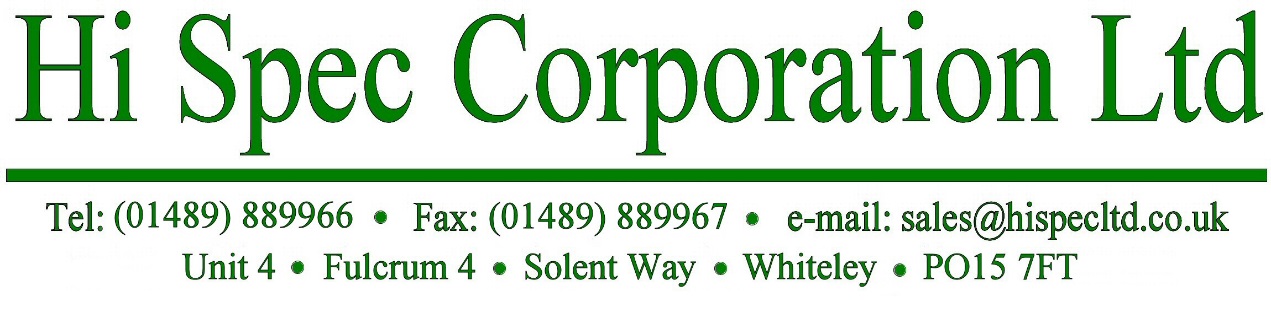 Form : HSC1001 Iss 5DateContact nameQuote referencePart Number & IssuePCB Type / No. of layersBoard thickness / MaterialFinished copper weightsCircuit sizeBiscuit panel detailsX-Off’s AllowedHole countNumber of sizesMinimum hole sizeSolder resist detailsSilk screen detailsPeelable MaskBare board testSurface mount devicesMinimum track / gapFinishQuantityDelivery requirementsSpecial requirements